«В ПОДОРОЖ ЗА ДІДОМ МОРОЗОМ»СТАРША ГРУПА2012-20131 - Під музику заметілі до зали заходить Зима-Ведуча2 - Зима. Добрий день любі гості. Котра зараз година? Так! Свято вже повинно початися. Треба покликати малят. Ой, забула я, що свято в нас сьогодні незвичайне та чарівне, сюрпризне. Пропоную запросити малюків до зали так, як вони завжди гукають Діда Мороза – піснею! Всі мелодію пам’ятаєте? Тож репетируємо. А малюки обов’язково нас почують і прибіжать. Бо вони так чекали цього свята, цього дня. Приготувалися… Співаємо!3 -  «В ЛЕСУ РОДИЛАСЬ ЕЛОЧКА»(БАЛАГАН-ЛИМИТЕД)Зима:    Добрий день малята! Ми на вас усі чекалиЙ свято не розпочинали.Подякуйте будь ласка, батькам, що вони вас погукали на свято. Поплескайте їм.Діти:	1. Ти, ялинонько духмяна, 
             У сріблясту сукню вбрана, 
              З  лісу в сад до нас прийшла, 
              Свято діткам принесла.            2. Ялиночко, повір мені,              Ти -  диво новорічне.              В казково-пишному вбранні                Така струнка й велична!          3. Ти приносиш в кожен дім              Радощів багато             І даруєш нам усім              Незабутнє свято.4 - ХОРОВОД «ЯЛИНКА»Хлопчик:	Хай радіють разом з нами                    Наші мами, наші тата.                    Веселіш усіх на світі                    Будем Новій Рік стрічати!Дівчинка:	Що це? Що це за дива?			Де листочки? Де трава?			Не збагну ніяк сама.			Це, мабуть, прийшла……Всі діти:	Зима!Діти.	1. До  нас   прийшла зима-чаклунка, 
     Засклила річку, як вікно, 
    Намалювала візерунки, 
    Яких не  бачив  я давно.2. Знають всі: сніжок узимку			    Землю укриває			    Зараз ми про білу зиму    Пісню заспіваємо!5 - ПІСНЯ-ТАНОК «ЗИМА»Діти сідають на стільчики.Зима.          А зараз, мої друзі,  		Загадку загадаю я.  		Хто, хто, хто такий  		С довгою білою бородою,  		Багато ігор та жартів знає,  		У Новий рік з дітьми грає?  Діти:  Дід Мороз!  Ведуча:  Треба дідуся покликати  З нами Новий рік зустрічати.  Давайте покличемо «Дід Мороз!»  (звуть) 6 - Влітає Баба Яга.БАБА Яга: Що таке?  Не зрозуміла!                     Чому веселощі та сміх?                      Свята я не допущу,                      Всіх в бурульки перетворю!                      Не бачити вам нині ялинки,                      Зачарую я їй  гілки! (Обходить ялинку.)7 - (чаклує) УНДИ-ФУНДИ-Гунда-Гей!               ГАСНИ ялинка  Е-ГЕЙ!!              Чаклує баба триста років,              Туз бубновий, гриб сосновий,            8 -   Стала ялинка нездоровою! Ялинка гасне.БАБА Яга: Ось так-то краще! А то розспівалися тут, розтанцювалася. Ведуча: Діти, як же ми будемо святкуати без вогників на ялинці?БАБА Яга: Я замість ялинки вам буду, гарна, гарна!9 – танок Баби ЯгиІ взагалі, Ви тут заважаєте моєму бізнесу (Виставляє кіоск на якому написано Турагенства «Роги і копита»)БАБА Яга:    Ой, та що ж ви сидите,              ВІДЕО                         Немов ріпки, тата й мами,                          подивіться проспекти реклами(Роздає проспекти після кожної реклами)                 Ви ще не бували в Панамі?                  Їдьте там якраз зараз цунамі!Поїдьте в ВАВІЛОН!                		 Там як раз зараз циклон!   Всі в ІСПАНІЮ, в жаркий МАДРИД!             Хто приїде-той одразу згорить!Яке  чудове харчування в Греції!               		 Оцет, перець та інші спеції!   Відпочиваючи в турецькій  Анталії,             Не забудьте відкинути сандалі!Зима: Баба Яга, взагалі-то у нас тут свято, Новий рік!БАБА Яга: Нічого не знаю.У мене ось договір оренди цього місця, я його он з тією дамою уклала. (Показує на завідувачку трясе договором). Нині в садках, сама знаєш, з фінансами …..! Крутяться як можуть! Так що купуйте путівки у  жаркий Мадрид!Хто приїде-одразу згорить! (Рекламує путівки)Вед: Малята, що ж нам робити? Здається, я придумала! Давайте ми у Баби Яги купимо путівку на північ до Дідуся Мороза! І самі до нього поїдемо!Баба яга, чи є у тебе путівка на Північ, до Дідуся Мороза?БАБА Яга: Звичайно, є! Якраз палаюча путівка! Зовсім дешево віддам!Вед: Тільки у нас зовсім немає грошей.БАБА Яга: Я знаю! Тому вам знижки! Так, за путівку заплатите-                     Повеселіть стареньку Ягу на прощання!Вед: На яке таке прощання?БАБА Яга: Ну, це так, вирвалося. Давайте, співайте, якщо вмієте!Вед: Що ж, для випадку такого, Пісенька у нас готова!ПІСНЯ-ГРА-ДРАЗНИЛКА «БАБА  ЯГА»БАБА Яга: Прекрасно, заспівали ви мотівно! Ось ваша Путьовочка. До Дідуся Мороза, прямо на Північ.Вед: А як ми туди долетимо?10 - БАБА Яга: Як, як? Зараз який-небудь транспорт начаклую.Цимба-дримба-гребінець,Кролі-тролі-портіфоліБез гірчиці і без солі!Поколдую, пошепчу,посолю і поперчу!Швидко транспорт получу!БАБА -  ЯГА: бігає навколо ялинки і виносить обруч з бубонцямиЦе САНІ з бубонцями, Вони їздять скрізь самі!Ось сідайте в сані-самоходи і їдьте!Баба Яга махає рукою: Прощайте, півники! Щасливого Нового року!                          ХА-ХА-ХА!Забирає свій кіоск і тікає.11 - Діти чіпляються за обруч і їдуть по залу, на кінець музики білі ведмеді залишаються за ялинкою, інші діти сідають на місця.Вед: Ось ми і приїхали! Тільки де ж Дід Мороз? Тихіше, здається хтось іде.Виходять  білі ведмеді.12 - ТАНЕЦЬ БІЛИХ ВЕДМЕДІВ.Ведмеді разом: З Новім Роком вас вітаєм!                            Обійшли ми цілий світ,                             З півночі передаємо                             Від ведмедиків – ПРИВІТ!Вед: Білі ведмеді, а ви тут Діда Мороза не зустрічали?            Діти, чуєте ще хтось йде!13 – Виход Північних оленівОЛЕНІ ВИВОЗЯТЬ ДІДА МОРОЗАДід. Мороз. Здрастуйте, діти ,                     І маленькі і великі.Скільки бачу тут знайомих! Скільки  друзів тут  моїх.Ви застали мене вдома,Біля ялиночок своїх!Як струсну я рукавом - все покриється сніжком!ГРА  «ЗАМОРОЖУ»Самі ви до мене прийшли, самі ви мене знайшли!Що у вас сталося, як ви опинилися тут?Вед.:   Ти знаєш, Дідусь Мороз, ми чекали тебе в дитячому садку, на святі.            Але Баба Яга, нашу ялинку зачарувала, свято проводити не дала.І у Баби Яги в турагенстві ми купили путівку до тебе, на північ.Д.М.: Ах ось воно в чому справа! Баба Яга вже в бізнесмени подалася, своє турбюро відкрила! І на чому ж ви до мене прилетіли?Діти: На санях-самохідах.Д.М.: НУ що ж, Сідайте  в санки всі назад          Полетимо скоріше  в Дитячий сад!14 - (Всі знову стають в САНІ і їдуть по залу, на кінець музики всі діти сідають на стільчики, за ялинкою залишаються попуасікі.)15 - Д.М.: НУ, от здається і приїхали! Тільки куди це ми потрапили?Ведуча: Дідусь Мороз, мені здається, що ми потрапили в Африку!Лунає голос: «Так, Так. Так, саме Африка! Тепер я зіпсувала вам свято остаточно! Більше ніякого веселощів та подарунків! ХА-ХА-ХА! Нехай там ваш Дід Мороз погріється на сонечку, може, розтане зовсім! І тоді більше ніколи, чуєте, НІКОЛИ не буде ні ЗИМИ, ні СНІГУ, ні НОВОГО РОКУ, ні ДІДА МОРОЗА! А буде весь час літо! ХА-ХА-ХА! А то, бач, ти на новий рік дітям подарунки дарують, а мені нічого. Все, Новий рік я скасовую, тепер завжди буде старий! Прощайте! ХА-ХА-ХА! »Ведуча: Ой, а це хто?16 - ТАНЕЦЬ  ПОПУАСІВ.Д.М.: 	Ох, як жарко стало мені,            	Не звик я жити в теплі!               	Від спеки я весь розтану!        17 -   Від спеки я засинаю!   (Дід Мороз  сідає  на стільчик і засинає.)Ведуча: 	Треба дідуся рятувати, треба доктора викликати.           Малята, хто з вас знає Африканського лікаря, може батьки знають….                       Всіх вилікує, зцілить  Добрий ЛІКАР ....АЙБОЛИТ18 - ВХОДИТЬ АЙБОЛІТ.АЙБОЛИТ:  Здрастуйте! Що трапилось, говоріть.		Хто хворіє, поясніть?         Вед. Здрастуйте, доктор Айболит. Це наш Дідусь Мороз, він не переносить спеки! Ось він заснув і почав танути. А без нього в нас ні Нового року не буде, ні зими, ні снігу!19 - АЙБОЛИТ: Зараз вирішим проблему,  (Слухає)                      Дихання є! (Міряє тиск або мацає пульс)                      І пульс на місці! (Айболіт копошиться в своєму валізці)                     Еліксир морозний ось! Відкривай, голубчику рот.                                              (Айболіт напуває Діда Мороза еліксиром.)Айболит: Зараз Холодні Ліки по тілу розійдуться,                   І через 5 хвилин наш Дід Мороз здоровеньким прокинеться!                   А поки він буде спати                   З вами будемо ми  співати20 - ПІСНЯ «ДІД МОРОЗ»Дід Мороз починає покашлювати.АЙБОЛИТ: ОТ, здається, наш хворий починає приходити до тями. Давайте-но ми йому ще й холодить напіточка наллємо. На попий милий, а то мабуть поки танув від спеки, водички трохи то з тебе витекло!(АЙБОЛИТ дістає з своєї сумки пляшку, робить вигляд, що наливає в кухоль. Дає кухоль дідові Морозу. Дід Мороз п'є і в кінці вихлюпує залишки на глядачів. У гуртку - конфетті!)КОНФЕТТІ - ДІВЧИНКА:                    Ти, Морозе, не журись.                     Вийди з нами танцювати!                     Посміхнись, причепурись,                     Конфетті у нас на святі!!!  КОНФЕТТІ – ДІВЧАТКА  разом:                      Ми яскраві конфетті,                      З нами краще свято.                      В нас прикраси золоті,                      Таночків багато!    21 - ТАНОК «КОНФЕТТІ»ДІД МОРОЗ: От спасибі тобі, ти повернув мене до життя. А ти хто такий?АЙБОЛИТ: Я-доктор Айболить. Я тут в Африці звіряток лечу.ДІД МОРОЗ: Ох, уважив, ти Айболит старого діда. Я тепер перед тобою в боргу.АЙБОЛИТ: Будь здоровий дід Мороз!                       Ну а  мені йти пора,                        До побачення дітвора!                        Там чекають мене тигренята,                         Хворі верблюденята,                         Бегемоти і слони-                         Всім ліки їм потрібні!                         Вам здоров'я всім бажаю,                          Не хворійте, я тікаю!АЙБОЛІТ ЙДЕ.Д.М.: Добре, що Айболит вилікував мене і не дав мені розтанути! Це Баба Яга захотіла нас всіх в Африці залишити! Ось яку вона вам путівку продала! Вона хоче, щоб ніколи не повернулися, не бувати цьому! (Стукає посохом)22 - ГРА  «ПОТЯГ» (nossa)Д.М: 	Ми додому повернулися з вами!        	Ялинка тут горить вогнями!         	 Адже не дарма чарівник я!          	 Все виправив я друзі!       	 Будемо Новий рік зустрічати,         	 Пісні співати і танцювати!Вед. 	Діду Морозу, а ялинка наша не горить чомусь знову.23 - У Д.М. не виходить запалити вогники на ялинці.                  Мені малята  допоможіть, хто зачарував її, скажіть?ДІТИ: Баба Яга!!!Д.М.   Потрібно Бабку Ежку звати          	І проблему з нею цю рішати.Д.М.: Я знаю як її покликати. Де тут телефон її турагентства.24 - Бере рекламний листок, телефон і дзвонить наче хоче замовити у неї путівку і каже що чекає її біля ялинки.25 - (Входить Баба Яга.)Баба Яга: Ну хто тут Путевочку замовляв?Д.М.: А ну Яга не відпирайся,          І сама в усьому зізнавайся. (Грізно стукає посохом)БАБА Яга: Що сталося, не збагну.                    Ви напали на Ягу?ДІД МОРОЗ: Ялинку ти зачарувала .(Грізно стукає посохом)БАБА Яга: Я взагалі-то не хитра, Але чево-то мені сьогодні не чаклується з ранку!Тут все колить  і болить, І в грудях вогнем горить.Я давно підозрюю …У мене-радикуліт!Я з ранку на БЮЛЮТЄНЄ!26 - ДІД МОРОЗ: Якщо ломить поперек                  	Не до жартів вже!Швиденько лягай на підлогу,                    	Зараз я зроблю укол!Дістає величезний шприц зроблений з ватману.Баба Яга схоплюється і злякано кричитьБАБА Яга  НІ! НЕ ТРЕБА! МЕНІ ВЖЕ КРАЩЕ!                    Ваш укол мені ні до чого!                     І взагалі я не хворію,                    Я здорова помру!         	          Зараз на ялинку подую.                      Вашу ялинку розчарую!27 - (Бігає навколо ялинки, чаклує. Дме на ялинку і ялинка загоряється)28 - Хоровод  «ЛЕДЯНЫЕ ЛАДОШКИ» Діти сідають на місця.Д.М.: Як на ялинку приходжу,          Відразу ігри заводжу          Ігор чимало є на світі,          Пограти хочете діти?29 - ІГРИ З ДІДОМ МОРОЗОМ1. Донеси сніжок в лопатці.	Д.м: Молодці хлопці, порадували дідуся! З вами я грав?ВСІ: Грав!Д.м З вами танцював?ВСІ: Танцював!Д.м Пісні співав, смішив, Що ж я забув?ДІД МОРОЗ: ЕХ, я старий роззява, Голова сповнена цвяхів!Я ж подарунки то на північному полюсі залишив! Ну нічого, нічого не дарма ж я чарівник.30 - Зараз я нові подарунки зроблю! Так дайте мені велику каструлю, трохи мішури, трохи водички. Ти, Баба Яга, поклади парочку своїх іноземних путівок, дивишся подарунки іноземні вийдуть. Ти, Айболить, дай мені трохи свого холодить напіточка щоб подарунки новорічні вийшли. (Усе кладе і ллє в каструлю)Д.М.: А чого ви малята  більше хочете, цукерок або іграшок? Добре!ДІД МОРОЗ: мішає в каструлі, стукає посохом.(Дістає 1 подарунок і показує дітям) 31 - Роздача подарунків. «НОВОРІЧНА»В кінці звучить музика Баби Яги і дід Мороз вручає їй подарунок.БАБА Яга: Це мені? Дякуємо мій голубчик! (Пробує подарунок на зуб)Тьху-ти, ну-ти, так він же не смачний!ДІД МОРОЗ: Так смачні подарунки у мене на північному полюсі залишилися!ДІД МОРОЗ: Ось і все! А нам пора!  Будь щаслива, дітвора! БАБА Яга: Нехай дарують жінкам квіти                      Нехай  збуваються їх мрії!                      Чоловіки будуть нехай багаті                      І нехай піднімуть їм зарплати!ДІД МОРОЗ:  І НЕХАЙ лікарі вам скажуть: «Що ви?                         Чого прийшли, адже ви здорові! »                          І Хай дзвенить ваш дзвінкий сміхВСІ:    З Новим роком! ВСІХ! ВСІХ! ВСІХ!32 - Уход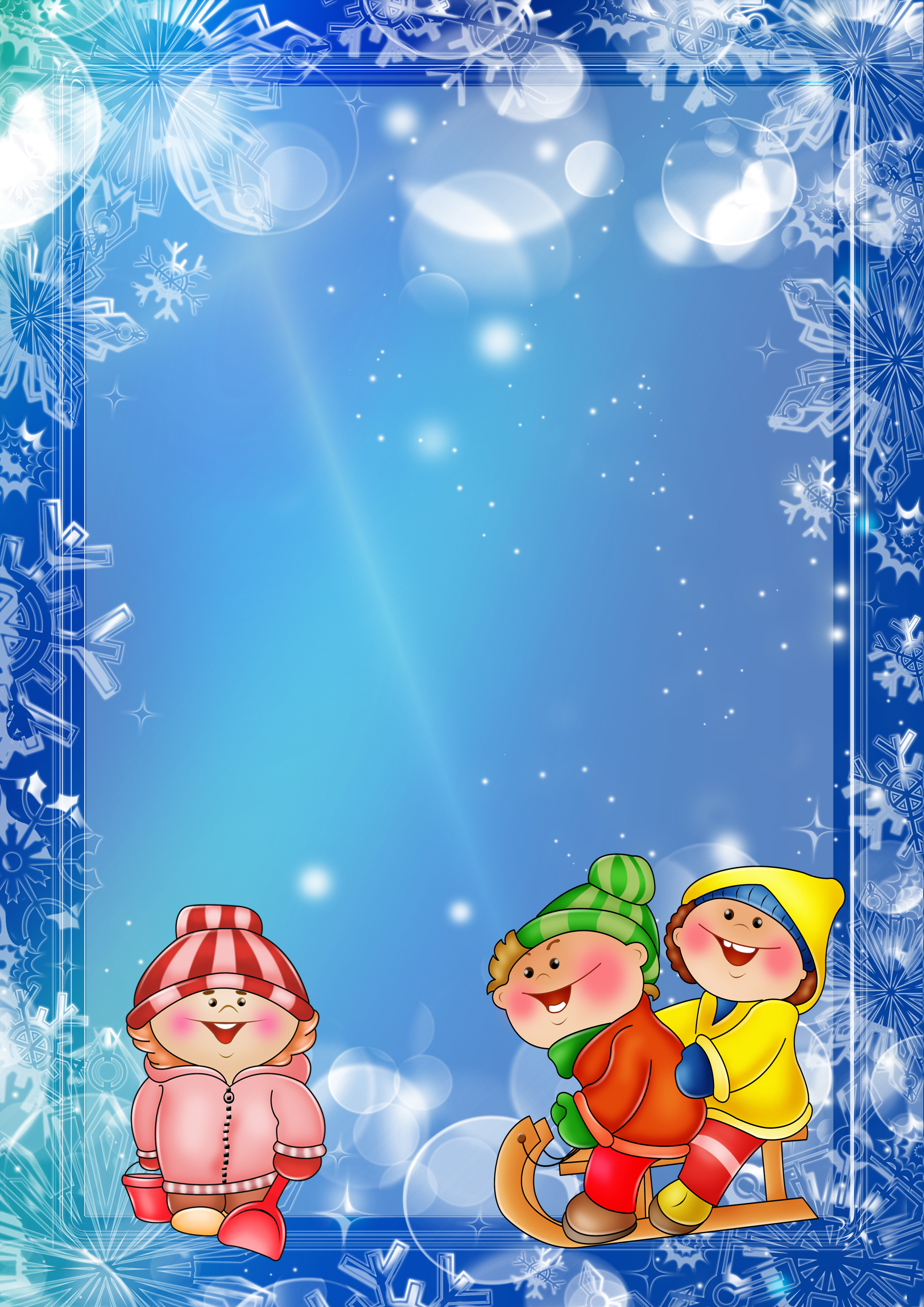 